Basic Plant PathologyKnowledge Check KEYIn the GBL Learning Library - Core Preparation Sessions this is Section 1.4 in Module 1: The Fundamentals1. Name 5 living causal agents of disease and give examples of each. (From Basic Plant Pathology presentation)Fungi -  Many examples including apple scabBacteria -  Many examples including fire blightViruses -  Many examples including tobacco mosaic virusNematodes -  Many examples including Golden NematodePhytoplasmas – Many examples including Ash Yellows2. What are some examples of abiotic damage? (From Basic Plant Pathology presentation)Many possible answers including herbicide injury, chemical spill, air pollution, freeze injury, nutrient deficiency, soil compaction, snow or salt damage.3. How do plant parasites differ from plant saprophytes? (From Basic Plant Pathology presentation)A parasite is an organism that derives nourishment from another living organism. A saprophyte derives nourishment from dead or decaying organic matter such as fungi (mushroom).4. Sketch and label the disease pyramid/triangle. (From Basic Plant Pathology presentation)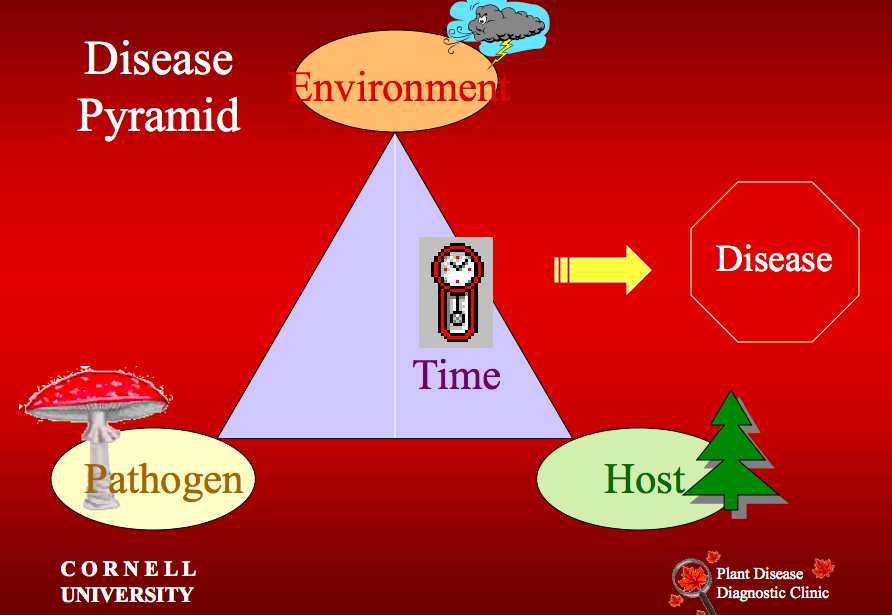 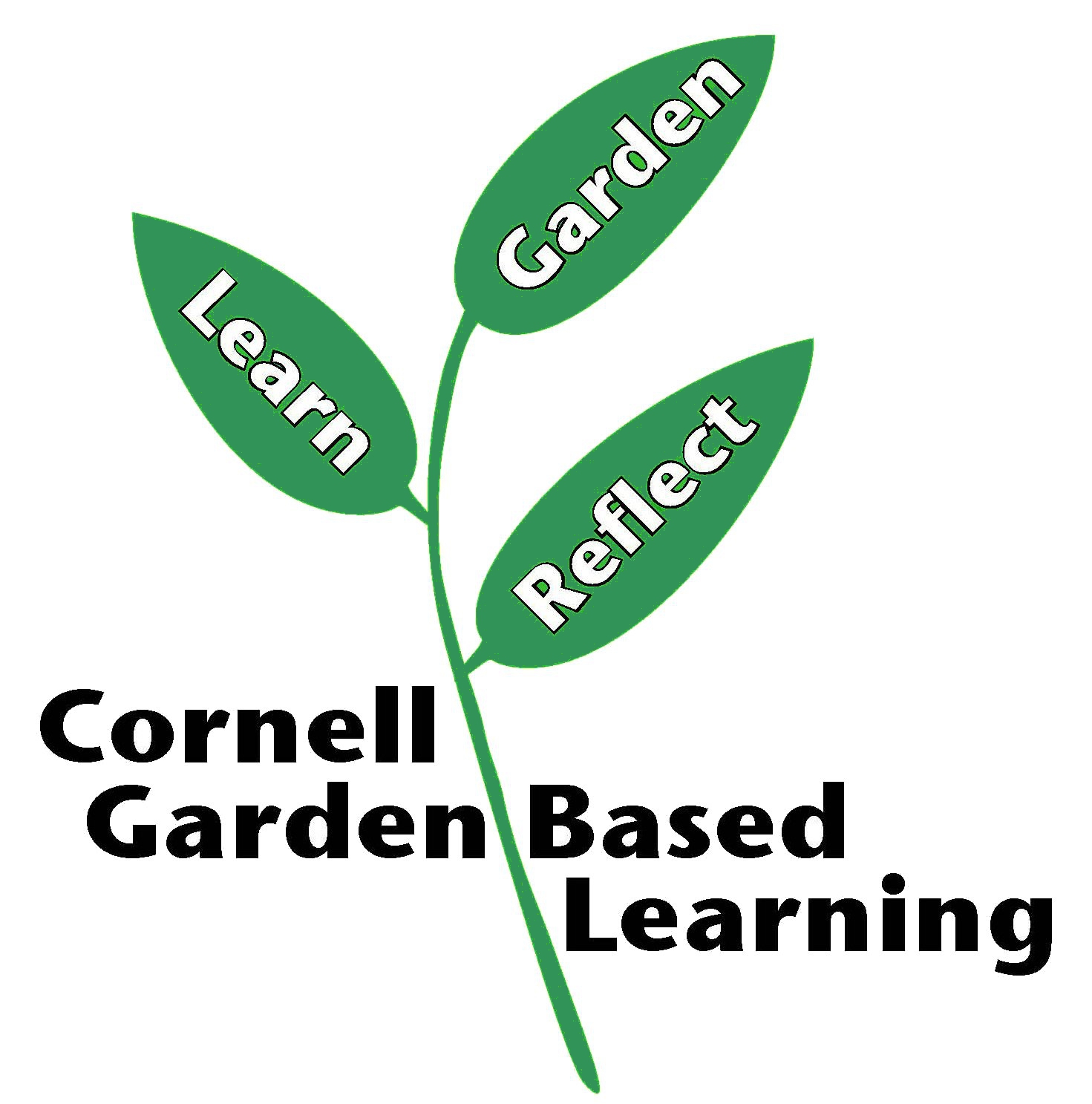 References: http://plantclinic.cornell.edu/mastergardner.html Date Published/Updated: April 2019Contributor(s): Fiona Doherty, Lori BrewerReviewer(s): Michelle Podolec, Donna Alese Cooke 